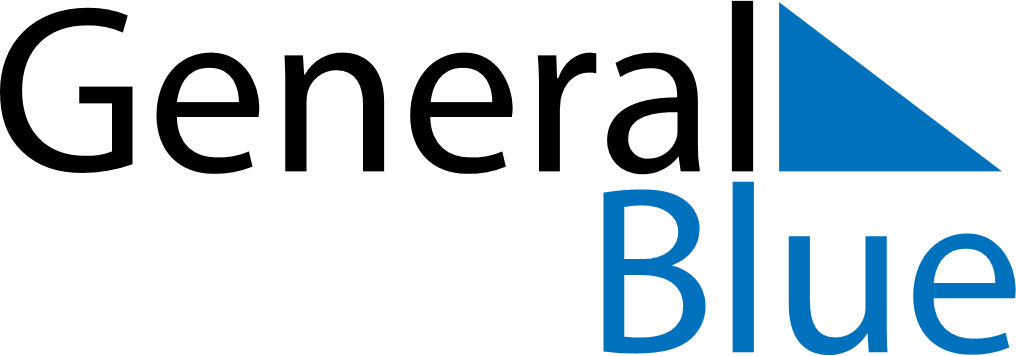 October 2025October 2025October 2025HungaryHungarySUNMONTUEWEDTHUFRISAT1234567891011Memorial Day for the Martyrs of Arad1213141516171819202122232425National Day262728293031